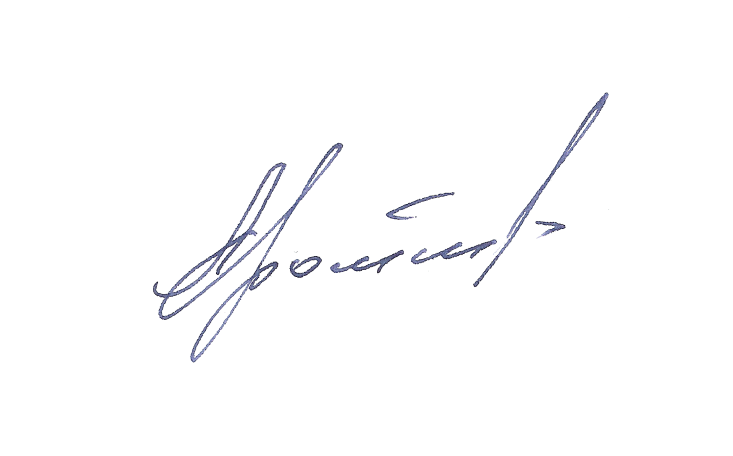 «УТВЕРЖДАЮ»Председатель Правления Ассоциации«Народные художественные промыслы России»_____________________Г.А. Дрожжин«14» декабря 2019  г.ПОЛОЖЕНИЕо проведении Выставки-ярмарки народных художественных промыслов России «ЛАДЬЯ. Весенняя фантазия-2019»(далее – Выставка)При поддержке: Министерства промышленности и торговли Российской Федерации, Министерства культуры Российской Федерации, Торгово-Промышленной палаты Российской Федерации Организатор Выставки: Ассоциация «Народные художественные промыслы России»Со-организатор Выставки:АО «ЭКСПОЦЕНТР»Место и время проведения1.1 Место проведения – г.Москва, Краснопресненская наб., д.14, ЦВК «ЭКСПОЦЕНТР», пав.№2, залы 4, 5, 6 (нижний уровень).1.2Время проведения–4-8 марта 2019 г.2. Цели и задачи Выставки2.1Целями и задачами Выставки являются:Поддержка и сохранение культурного наследия народов Российской Федерации, сохранение и возрождение самобытной культуры народов России, традиционных духовных ценностей;Популяризация народной культуры и ее включение в формы современного бытового уклада;Вовлечение в творческое культурное общение людей разных национальностей, верований и политических убеждений;Сохранение единого культурного пространства и укрепление межрегионального культурного сотрудничества на основе общего интереса к культуре, общности корней национальных традиций и эстетических идеалов;Показ творческих достижений предприятий народных художественных промыслов России;Использование выставки-ярмарки в качестве маркетингового инструмента для создания товаропроводящей сети изделий промыслов, реализации перспективы для выхода предприятий промыслов, как на внутренний, так и на внешний рынки, заключение договоров с торгующими организациями;Консультации и обучение специалистов промыслов по вопросам деятельности региональных художественно-экспертных советов, действующим нормативно-правовым актам, порядку приема и обучения в специальных учебных заведениях;Привлечение внимания руководителей управленческих структур к актуальным проблемам возрождения и развития художественных промыслов;Поддержка отечественных производителей, выпускающих традиционные изделия художественных промыслов.2.2 Выставка призвана стать:Ярким событием, возрождающим и поддерживающим традиции народной культуры регионов России, участвующих в развитии современных тенденций и направлений, интегрируемых в народное творчество;Представить видовое разнообразие народных промыслов и ремесел, а также основные направления в производстве и дизайне новых видов продукции, расширение выпускаемого ассортимента;Продемонстрировать традиции, идущие из глубины веков, и современные тенденции развития народной культуры.Участники Выставки3.1 Российские юридические и физические лица,а также участники из стран, входящих в Единый  Таможенный Союз ЕАЭС - Армении, Беларуси, Казахстана и Киргизии – производители продукции на территории  Российской Федерации и указанных стран:3.1.1 Предприятия и организации народных художественных промыслов и ремесел, декоративно-прикладного и народного творчества;3.1.2 Коллективные экспозиции организаций народных художественных промыслов и ремесел, декоративно-прикладного и народного творчества;3.1.3 Отраслевые союзы, ассоциации и другие объединения организаций народных художественных промыслов и ремесел, декоративно-прикладного и народного творчества;3.1.4 Учебные заведения, ведущие подготовку кадров для организаций народных промыслов;3.1.5Специализированные издания, средства массовой информации;3.1.6Мастера и художники народных художественных промыслов и ремесел, декоративно-прикладного и народного творчества, работающие индивидуально.3.2 Юридические и физические лица - производители и поставщики сырья и материалов для производства изделий народных художественных промыслов и ремесел, декоративно-прикладного и народного творчества;Условия участия в ВыставкеФинансовые условия участия в Выставке изложены в Приложении 1 к настоящему Положению «Условия участия в XXVI Выставке-ярмарке народных художественных промыслов России «ЛАДЬЯ. Весенняя фантазия-2019».Представляемая участниками Выставки продукция должна быть изготовлена с применением ручного творческого труда (исключение - для участников, поименованных в подпункте 3.1.5 и пункте 3.2 настоящего Положения)Официальным документом, подтверждающим намерение юридического  либо физического лица участвовать в выставке, является Заявка-договор, тщательное заполнение которой необходимо для эффективной работы с Участником на всех этапах подготовки.Бланк Заявки-договора, бланк подачи информации в каталог Выставки, комплектация и оформление стандартных стендов, а также документы с техническими требованиями и перечень дополнительного оборудования, информация по бронированию гостиницы для участников Выставки представлены на сайте Организатора www.nkhp.ru – вкладка «Участникам» на странице выставки «ЛАДЬЯ. Весенняя фантазия-2019» в разделе «Выставки»-  https://nkhp.ru/exhibitions/participant/21/Заявка-договор подается в электронном виде  по электронной почте не позднее, чем за 30 дней до установленной даты проведения выставки. Оригинал заявки в двух экземплярах, подписанных руководителем и заверенных печатью организации (для физических лиц – подписан физическим лицом, от имени которого оформлена заявка),  Участник должен иметь  при себе на выставке.К Заявке-договору Участника обязательно прилагаются следующие материалы: цветные изображения 3-5 образцов выставляемой продукции с кратким описанием технологического процесса.Участник, представляющий свою продукцию на стенде Экобиосалона, обязуется предоставить в момент подписания Заявки и иметь при себе на Выставке: Сертификаты  (или декларацию) соответствия продукции требованиям Таможенного союза, Ветеринарные свидетельства на хозяйства, медицинские книжки для продавцов.Минимальная оборудованная площадь, арендуемая Участником (стенд) –2м2, минимальная глубина  стенда – 1,0 м.Минимальный стенд –2 м2может быть выделен только по периметрам залов №4-6.В случае, если  площадь стенда Участника превышает 4 м2, а также, если Участнику необходимо какое-либо дополнительное оборудование, следует заранее, до 9 февраля 2019 года, выслать и согласовать с  Организатором планировку застройки стенда со схемой расположения оборудования. Перечень дополнительного оборудования при этом необходимо включить в заявку-договор.Необорудованная площадь индивидуальным мастерам и художникам  не предоставляется.Запрещается уменьшение ширины проходов товарами, оборудованием, вешалами, манекенами и прочими предметами.В случае, если занимаемая  Участником площадь на выставке-ярмарке «ЛАДЬЯ. Весенняя фантазия-2019» превышает площадь, заявленную им в Заявке-договоре на участие,  вследствие чего уменьшаются проходы на выставке, на Участника накладывается штрафв размере 5000 руб. За повторное нарушение – штраф в размере 10000 руб.Экспозиционная площадь считается действительно зарезервированной после поступления 100%  общей   стоимости   участия на расчетный счет Организатора.При задержке Участником оплаты выставочных площадей позднее сроков, указанных  в счете,  его заявка на  участие в выставке  аннулируется,  а не оплаченные   выставочные   площади Организатор использует  по   своему  усмотрению. В  случае  письменного  отказа    Участника от участия в  выставке  более чем за 2 (два) месяца до начала выставки Организатор  вправе удержать сумму организационного взноса. В случае,  если  отказ  последовал менее чем за 2 (два) месяца,  Организатор вправе удержать 100 %, суммы платежа.Выставочные площади, не занятые Участником до 18:00 в последний день заезда, рассматриваются свободными. Организатор  имеет право распорядиться ими по своему усмотрению, если иное время заезда письменно не согласовано с Организатором дополнительноПредоставленные Участнику выставочные площади запрещено передавать третьей стороне как частично, так и полностью, как за плату, так и бесплатно без письменного согласования с Организатором.На выставке разрешена торговля  непродовольственными товарами и изделиями народных художественных промыслов в соответствии с  правилами,  определёнными  Федеральным законом  № 54-ФЗ от 22.05.2003 с учетом изменений, утверждённых  распоряжением Правительства Российской Федерации от 14.04.2017 за №698-р.Организатор оставляет за собой право немедленно закрыть стенд и аннулировать договор с Участником без возмещения оплаты стоимости участия и дополнительных услуг, если:выставочная площадь передана третьей стороне без письменного согласования с Организатором.выставляемая продукция не соответствует тематике выставки; отличается от перечня, указанного в п. 10 Заявки-договора; выставляемая продукция произведена не российскими производителями или в странах Единого таможенного союза.выставляемая продукция может нанести вред жизни и здоровью окружающих.Участник не соблюдает правила Пожарной безопасности – Приложение №5 к Общим условиям участия в выставках на Центральном выставочном комплексе «ЭКСПОЦЕНТР»:http://www.expocentr.ru/common/img/uploaded/files/o.u.u._rus_2007_prikaz38_30.05.07n.pdfУчастник не соблюдает санитарные требования к оформлению рабочего места.Структура экспозиции Выставки«Город мастеров» - демонстрация приемов художественного мастерства ведущими мастерами и художниками народных художественных промыслов, а также студентами и преподавателями учебных заведений, ведущих подготовку кадров для организаций промыслов.«Азбука народной культуры» – образовательный проект духовно-нравственного воспитания и художественно-эстетического развития детей, включающий в себя лекции и мастер-классы для детей и педагогов.Ежедневные показательные мастер-классы ведущих мастеров и художников народных художественных промыслов, ремесел, декоративного-прикладного и народного творчества (преимущественно для детей и школьников).Выставочно-ярмарочная экспозиция.Деловая программа– конференции, семинары  и  круглые  столы,   в рамках которых рассматриваются  вопросы государственной поддержки и правового обеспечения производителей изделий народных промыслов, создания системы оптовых закупок, защиты авторских прав, профессиональной подготовки специалистов, презентации регионов.Участие во всех официальных деловых мероприятиях выставки – бесплатное для Участников и посетителей.Порядок формирования Выставочно-ярмарочной экспозиции6.1При формировании выставочно-ярмарочной экспозиции Выставки преимущества по размещению имеют (в порядке убывания):Предприятия и организации  народных художественных промыслов России,Коллективные экспозиции субъектов Российской Федерации;Отраслевые союзы, ассоциации и другие объединения организаций народных художественных промыслов и ремесел, декоративно-прикладного и народного творчества;Мастера и художники народных художественных промыслов, работающие индивидуально;Участники, арендующие стенды площадью от 6 м2.6.2 Планировка Выставки для согласования места расположения стенда высылается только Участникам, арендующим стенды площадью от 6 м2, по запросу не ранее 20 января 2019 года.Строительство стендов7.1 Участникам выставки, арендующим стенды 6 и более кв.м., необходимо не позднее 9 февраля 2019 г. выслать подписанную  планировку своего стенда с указанием мест расположения необходимого оборудования в адрес Организатора по электронной почте nkhp-vistavki@mail.ru, nkhp@mail.ru для согласования. Если до указанного срока планировка стенда Участника не получена, Организатор оставляет за собой право на расположение оборудования по своему усмотрению.7.2 В случае заказа Участником выставки дополнительного оборудования (витрины, освещение, полки и др.) вне зависимости от метража стенда (даже если площадь арендуемого стенда менее 6 кв.м) необходимо не позднее 9 февраля 2019 г. выслать подписанную  планировку своего стенда с указанием мест расположения необходимого оборудования в адрес Организатора по электронной почте nkhp-vistavki@mail.ru, nkhp@mail.ru для согласования.Если до указанного срока планировка стенда Участника не получена, Организатор оставляет за собой право на расположение оборудования по своему усмотрению.7.3 Строительство индивидуального стенда (нестандартной застройки)  необходимо согласовать с техническим отделом  Генерального застройщика выставки –ООО «Экспоконста», тел. (499) 795-39-03, +7 (499) 795-25-36,  http://expoconsta.com.7.4 В случае, если индивидуальный стенд  заказывается у Генерального  застройщика выставки ООО «Экспоконста»,  не позднее, чем за 2 (две) недели до начала монтажа стенда все макеты и документы для печати и изготовления нестандартных конструкций должны быть переданы в адрес Застройщика и согласованы с ним. В противном случае, Застройщик и Организатор  не несут ответственности  за несвоевременное исполнение работ по застройке Вашего стенда.7.5 Если застройку индивидуального стенда осуществляет сторонний Застройщик, ему необходимо пройти и оплатить аккредитацию  в техническом отделе  ООО «Экспоконста», реквизиты и требования к аккредитуемым организациям-застройщикам  размещены на сайте http://expoconsta.com .7.6 Все электроподключения индивидуальных стендов согласовываются и оплачиваются отдельно.Поощрение участников8.1. По итогам Выставки участники получают Диплом,установленного образца об участии в Выставке, и каталог.8.2. По результатам подведения итогов Конкурсной программы Выставки лауреатам вручаются дипломы  и денежные премии по названным в п.4.6 номинациям9.ТерминологияЗаявка-Договор Документ, согласованный Участником и Организатором выставки, характеризующий набор услуг, оказываемых Организатором  Участнику выставки,  обязательства сторон, порядок оплаты и являющийся официальным   документом, подтверждающим участие в выставке. Неотъемлемой частью Заявки-Договора  являются Положение о выставке и Условия участия в выставке, а также  Стандартная комплектация стендов  и Стоимость дополнительного оборудования.Руководство по участию в выставке/ РуководствоТехническая документация (информация о сроках и общих правилах, действующих на выставке, образцы писем, формы заказов дополнительных услуг и оборудования), а также методические рекомендации по участию в Выставке, опубликованные на сайте Организатора в разделе «Участникам»http://nkhp.ru/participant.htmНеоборудованная площадьПлощадь в выставочном павильоне без застройки, предоставляемая Участнику выставки во временное пользование (в аренду) для размещения своего Стенда или иных выставочных конструкций, указанных в Заявке-договоре. Стандартный стендСтенд, предоставляемый Участнику на условиях аренды, и построенный в соответствии с Заявкой-договором из типового выставочного конструктива,  включая подключение  к источнику электроэнергии в выставочном павильоне.Индивидуальный СтендСтенд, имеющий отличную от стандартного архитектуру, дизайн и наполнение, заранее согласовывается с генеральным Застройщиком.Каталог выставкиРекламно-информационное издание, публикуемое  в печатном виде Организатором выставки, содержащее информацию об участниках выставки  и рекламные модули.